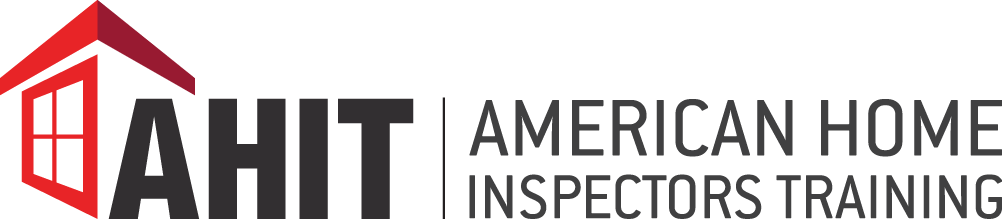 OCL Real Estate LLC dbaAmerican Home Inspectors TrainingGeorgiaThis is an Enrollment Agreement for American Home Inspectors Training’s home inspection courses. This is a legally binding contract. Failure to send all the pages will result in an incomplete registration. Completely read, sign, and return the entire document via fax or email to:American Home Inspectors Training                                  (p) 800.441.941120225 Water Tower Blvd., 4th Floor                                   (f) 262.347.0776Brookfield, WI 53045                                                         (e) admin@oncourslearning.com PERSONAL INFORMATION          (please complete all information)Last Name, First Name, MI.Address                                                                                           City, State & ZIP Phone #                                                                                           EmailDate of BirthEmergency Contact                                                                         Phone #EDUCATION BACKGROUND        (please complete all information)Highest Level of Schooling Completed☐ High School Diploma             ☐ GED              ☐ Associate Degree       ☐ Bachelor’s Degree    ☐  Graduate DegreeDate Graduated (month/year)                             School                                                      City & StateRACE & ETHNICITY SURVEY         (please complete all information)1. Nonresident aliens (for whom neither race nor ethnicity is reported)☐ Yes (if yes, you may skip the remainder of the survey)            ☐ No2. Hispanic/Latino of any race☐ Yes (if yes, you may skip the remainder of the survey)            ☐ No3. For individuals who are non-Hispanic/Latino☐ American Indian or Alaska Native                    ☐ Asian☐ Black or African American                                ☐ Native Hawaiian or Other Pacific Islander☐ White                                                               ☐ Two or more races☐ Race and ethnicity unknownMILITARY STATUS          (please complete all information)1. Are you actively enrolled in a branch of the United States Armed Forces?☐ Yes               ☐ NoIf “yes,” please select branch:☐ Air Force/Air Force Reserve                                          ☐ Air National Guard☐ Army/Army Reserve                                                      ☐ Army National Guard☐ Coast Guard/Coast Guard Reserve                               ☐ Marine Corps/Marine Corps Reserve☐ Navy/Navy Reserve2. Are you a United States Veteran?☐ Yes               ☐ NoIf “yes,” please select branch:PROGRAM & TUTION INFORMATION(please select your course)☐ OPTION 1     Professional Home Inspection Online Course (120 hours online only) Books:					(included)Tuition:				$   695.00Total Charges:				$ 695.00Start Date:   	 End Date:This course utilizes online videos and texts to teach students about structures, exteriors, roofing, electrical, plumbing, heating and cooling, interiors, and insulation and ventilation.☐ OPTION 2     3-Day Professional Home Inspection Blended Course (120 hours online + 27 Classroom Clock Hours) Books:					(included)Tuition:				$1495.00Total Charges:				$1495.00Start Date:   	 End Date:☐ OPTION 3     5-Day Professional Home Inspection Blended Course (120 hours online + 45 Classroom Clock Hours) Books:					(included)Tuition:				$1845.00Total Charges:				$1845.00Start Date:   	 End Date:This course combines online videos, live classroom, and field training. Designed by AHIT’s team of certified and extensivelyexperienced home inspection instructors, students learn about structures, exteriors, roofing, electrical, plumbing, heating and cooling, interiors, and insulation and ventilation. In addition, students will learn what skills it takes to run a business.REFUND AND CANCELLATION POLICYIf a student is not accepted by the school, a refund of all monies paid shall be refunded to the student.  This Enrollment Agreement or application to school may be cancelled within three calendar days after the date of signing if the school is notified of the cancellation in writing. The school will promptly refund, in full, all tuition and fees paid no later than thirty days after the cancellation. This does not apply if the student has already started class.All deposits or down payments are credited as tuition payments unless clearly identified on receipt by the institution as application or other fees.A student may cancel and receive a full-refund (including any non-refundable application fees), if the student requests a refund within three (3) business days after signing a contract OR no contract is signed and prior to classes beginning the student requests a refund within three (3) business days after making a payment.Students cancelling class after the commencement of class are to send written notice to the Director, including the last date of attendance and signature.  For students who are on authorized Leave of Absence, the withdraw date is the date the student was scheduled to return from the Leave and failed to do so.Refunds are determined based upon the proration of tuition and percentage of program completed at withdrawal. Tuition charges for the time period will be determined based upon the last date of attendance by the student (or the last date of academically significant interaction for online programs of study).  The percentage of the enrollment period completed is determined by dividing the total number of clock hours elapsed from the student’s start date to the last day of attendance, by the total number of hours in the enrollment period. If a student withdraws after completing 50% or more of the program, no refund of tuition will be given.Refunds will be provided within thirty (30) days of course termination. The school will make a “good faith” effort to make a refund if necessary, by sending certified mail to student’s permanent address.Extenuating CircumstancesIn the case of extenuating circumstances the school director will consider a settlement that is reasonable and fair to the student and the school.Postponement of a starting date, whether at the request of the school or the student, requires a written agreement signed by the student and the school. The agreement must set forth:a) Whether the postponement is for the convenience of the school or student, and:b) A deadline for the new start date, beyond which the start date will not be postponed.If the course is not commenced, or the student fails to attend by the new start date set forth in the agreement, the student will be entitled to an appropriate refund of prepaid tuition and fees within thirty (30) days of the deadline of the new start date set forth in this agreement, determined in accordance with the school’s refund policy.Changes Made by the SchoolIf the school cancels or changes a course of study or location in such a way that the student who has started is unable to complete training, arrangements will be made in a timely manner to accommodate the needs of each student enrolled in the course who is affected by the cancellation or change. If the school is unable to make alternative arrangements that are satisfactory to both parties, the school will refund all monies paid by the student of the course.OTHER TERMS AND CONDITIONSA refund for the textbook(s) in the amount shown in the catalog will be made if the textbook(s) is returned sealed and in its original packing less a $35 re-stocking fee.A student may be dismissed for creating a safety hazard to other students, disobedient or disrespectful behavior to faculty or other students, unsatisfactory academic progress, poor attendance, unprofessional conduct, excessive absence or lateness, failure to pay fees when due, cheating, falsifying records, breach of enrollment agreement, entering school site while under the influence or effects of alcohol, drugs, or narcotics, of any kind, or carrying a concealed or potentially dangerous weapon.The School will provide its graduates with assistance and job leads upon graduation, but cannot guarantee job placement or employment.GRIEVANCE PROCEDUREStudents are expected to address any disagreements or conflict directly with the individual involved in person with a written document outlining the complaint and communication. After this, if there is no satisfactory resolution, the student may set an appointment by phone to see the school director. All communications regarding the complaint must be in writing and all meetings and communications will be documented in the student file. Every attempt at a satisfactory resolution will be made. If the complaint cannot be resolved after meeting with the director of the school, the student may contact the licensing board for the state where the school is located. See details below.GEORGIA UNRESOLVED DISPUTESA review of the complaint will be documented in the student file and in the Complaint Log and an attempt at a satisfactory resolution put in place. The results of the meeting will also be documented. Should the student believe the problem was still not satisfactorily resolved, and then he/she may contact:Georgia Nonpublic Postsecondary Education Commission2082 E Exchange Place, Suite 220
Tucker, GA 30084-5334770-414-3300
https://gnpec.georgia.gov/Notice to Buyer: Do not sign this Enrollment Agreement before you read it or if it contains any blank spaces. You are entitled to an exact copy of this signed Enrollment Agreement. Keep it to protect your legal rights.CONTRACT ACCEPTANCEI wish to enroll in the                                                              from American Home Inspectors Training. I have been provided with a catalog and understand the programs and terms of this Enrollment Agreement. I understand this is a legally binding contract upon written acceptance, unless cancelled pursuant to the Refund Policy.I am 18 years or older or have written consent from my parent or guardian. My signature below signifies that I have read the terms and conditions contained in this Enrollment Agreement, understand all aspects of this Enrollment Agreement, recognize my legal responsibilities regarding this Enrollment Agreement, and have received and read a copy of the current catalog (Volume 14: January 1, 2019 – December 31, 2019).American Home Inspectors Training is licensed as a nonpublic postsecondary institution by the Georgia Nonpublic Postsecondary Education Commission. Licensure is not an endorsement of the institution. Credits earned at the institution may not transfer to all other institutions.Student signature  	Parent or guardian if student is less than 18  	DateDate———————For School Use Only——————— Accepted by:  	Date      	The terms of this Enrollment Agreement are contained on six (6) pages. Please read all pages.☐Air Force/Air Force Reserve☐Air National Guard☐Army/Army Reserve☐Army National Guard☐Coast Guard/Coast Guard Reserve☐Marine Corps/Marine Corps Reserve☐Navy/Navy Reserve